О проведении общественных обсуждений дизайн-проектов по благоустройству дворовых территорий многоквартирных домов, сроков представления, рассмотрения и оценки предложений граждан, организацийС целью благоустройства дворовых территорий многоквартирных домов на территории Арсеньевского городского округа, в соответствии с Федеральными законами от 06 октября 2003 года № 131-ФЗ «Об общих принципах организации местного самоуправления в Российской Федерации», от 21 июля 2014 года № 212-ФЗ «Об основах общественного контроля в Российской Федерации», постановления администрации Арсеньевского городского округа от 16 марта 2017 года № 148-па «Об утверждении Положения о порядке организации и проведения на территории Арсеньевского городского округа общественных обсуждений», протокола заседания комиссии по включению дворовых территорий многоквартирных домов в программу «Формирование современной городской среды Арсеньевского городского округа на 2018-2022 годы» в 2018 году от 15.01.2018 № 1, руководствуясь Уставом Арсеньевского городского округа, администрация Арсеньевского городского округаПОСТАНОВЛЯЕТ:Провести на территории Арсеньевского городского округа общественные обсуждения по вопросу утверждения дизайн-проектов по благоустройству дворовых территорий многоквартирных домов.Установить срок проведения общественных обсуждений с 29 января по             27 февраля 2018 года.Отделу жилищного хозяйства управления жизнеобеспечения администрации Арсеньевского городского округа (Глушук):- вести прием предложений и (или) дополнений к предложенным дизайн-проектам от жителей и организаций всех форм собственности Арсеньевского городского округа по адресу: г. Арсеньев, ул. Ленинская, д. 8, каб. 218, Email:Olga.m@ars.town;- по окончании общественных обсуждений в течение 2-х рабочих дней подвести итоги и опубликовать их на официальном сайте администрации городского округа.Предложения и (или) дополнения принимаются с 09.00 29 января до 09.00                         27 февраля 2018 года в виде заявки по форме согласно приложению к настоящему постановлению.Создать и утвердить прилагаемый состав комиссии (по должностям) по подготовке и проведению общественных обсуждений на время их проведения.Комиссия осуществляет рассмотрение и оценку поступивших заявок на предмет соответствия заявки установленным настоящим постановлением требованиям.Заявки, не отвечающие требованиям, установленным настоящим постановлением, отклоняются.Комиссией проводится оценка поступивших заявок путем голосования.Организационному управлению администрации Арсеньевского городского округа (Абрамова) направить настоящее постановление для официального опубликования в средствах массовой информации и размещения на официальном сайте администрации Арсеньевского городского округа.Контроль за исполнением настоящего постановления возложить на первого заместителя главы администрации Арсеньевского городского округа.Глава городского округа                                                                                         А.В. КовальУТВЕРЖДЕНпостановлением    администрацииАрсеньевского городского округа от «29» января 2018 года № 60-паСостав комиссии по проведению на территории Арсеньевского городского округа общественных обсуждений (по должностям)________________Приложениек постановлению администрации Арсеньевского городского округа от от «29» января 2018 года № 60 -паФОРМАВ жилищный отдел управления жизнеобеспечения администрации городского округаОт____________________________________(указывается ФИО полностью, наименование организации)______________________________________________________________________________Номер контактного телефона:_____________ЗАЯВКА1. Предложения и (или) дополнения к дизайн-проектам благоустройства дворовых территорий многоквартирных домов.2. Обоснование.________________________               _______________                   ___________________                              ФИО                                                                        подпись                                                                   дата_________________________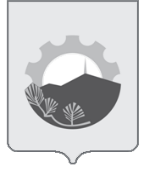 АДМИНИСТРАЦИЯ АРСЕНЬЕВСКОГО ГОРОДСКОГО ОКРУГА П О С Т А Н О В Л Е Н И Е29 января 2018 г.г.Арсеньев№60-паПредседатель комиссиипервый заместитель главы администрации городского округа;Секретарь комиссииглавный специалист отдела жилищного хозяйства управления жизнеобеспечения администрации городского округа;Члены комиссии:начальник управления жизнеобеспечения администрации городского округа;заместитель начальника управления жизнеобеспечения администрации городского округа;начальник отдела жилищного хозяйства управления жизнеобеспечения администрации городского округа;главный специалист организационного управления администрации городского округа;Представители Думы Арсеньевского городского округа2 человека (по согласованию);Представитель политической партии «Единая Россия»(по согласованию);Представитель общественной организации АГСП «Арсеньевский городской Совет пенсионеров» - орган общественной самодеятельности( по согласованию);Представитель молодежного совета Арсеньевского городского округа(по согласованию);Представитель общероссийской общественной организации «Всероссийское общество инвалидов»(по согласованию)